Салат-рулет «Селедка под шубкой»  Не сложно, доступно и очень вкусно!Ингредиенты: –  2 средние варёные свеклы – 1 большая варёная морковка – 2 средние варёные картофелины – 100 г сливочного сыра  – 150 г майонеза – 1 слабосолёная сельдь – 5-10 г желатина, в зависимости от его качества          Приготовление  Овощи обмыть, отварить и очистить. Желатин  замочить в 1/4 стакана холодной воды на 30-40 минут и  распустить его на водяной бане до полного растворения (но не кипятить).  Затем остудить и перемешать с майонезом. Свеклу натереть на мелкой тёрке. Морковь также натереть на мелкой тёрке. Картофель - на крупной тёрке. Натертые овощи слегка посолить. Сельдь порезать кусочками, предварительно очистив и удалив косточки. На столе разложить пищевую плёнку (в несколько полос и в несколько  слоёв). Если свертывание рулета делается в одиночку, полезно подложить  под пленку полотенце - это облегчит последующее свертывание рулета.  К свекле добавить 3-4 ложки майонезно-желатиновой смеси, перемешать и выложить на плёнку слоем в виде прямоугольника.  
ПРИМЕЧАНИЕ. Перед укладкой свекольного слоя на пленку полезно  насыпать мелко нарезанный укроп, можно смешанный с другой зеленью - это  сделает рулет вкуснее и облегчит свертывание, т.к. не даст свекле  прилипать к пленке. 
Внимание! Каждый следующий слой продуктов должен быть меньше по площади.  Следующим слоем положим сливочный сыр, в который также нужно добавить 2-3 ст. л. майонезно-желатиновой смеси.  
ПРИМЕЧАНИЕ. Сыр немного подогреть на водяной бане до размягчения,  тщательно перемешать с майонезно-желатиновой смесью и теплым выкладывать  на слой свеклы. В тертый картофель добавить 2-3 ст. л.  майонезно-желатиновой смеси, перемешать и выложить следующим слоем. На картофель выкладываем слой тертой моркови, также смешанной с 2-3 ст. л.  майонезно-желатиновой смеси.  Посередине морковного слоя выкладываем кусочки филе сельди. 
ПРИМЕЧАНИЕ. Если используем не готовые кусочки сельди, а нарезаем их  сами, то филе сельди можно нарезать длинными полосочки по длине - так  будет удобнее при последующем нарезании порционных кусочков рулета.  Затем аккуратно, поднимая края полотенца и плёнки с двух сторон  (желательно, чтобы в этом кто-то помогал), не прилагая больших усилий и  не спеша, свернуть пласт в рулет.  
Или можно накрыть сельдь пластом  овощей сначала с одной, а затем с другой стороны. (Пленка не должна попадать внутрь рулета.) 
ПРИМЕЧАНИЕ. Для значительного облегчения работы по свертыванию можно  подложить под поднимаемый край пленки какую-либо палку или скалку.Края плёнки аккуратно свернуть, лишнее можно обрезать ножницами.  
Затем завернуть рулет в фольгу и убрать на несколько часов в холодильник для застывания.  После застывания в холодильнике аккуратно снять фольгу и пленку. 
Нарезать рулет острым ножом на ломтики, выложить на блюдо, украсить зеленью и подать на стол.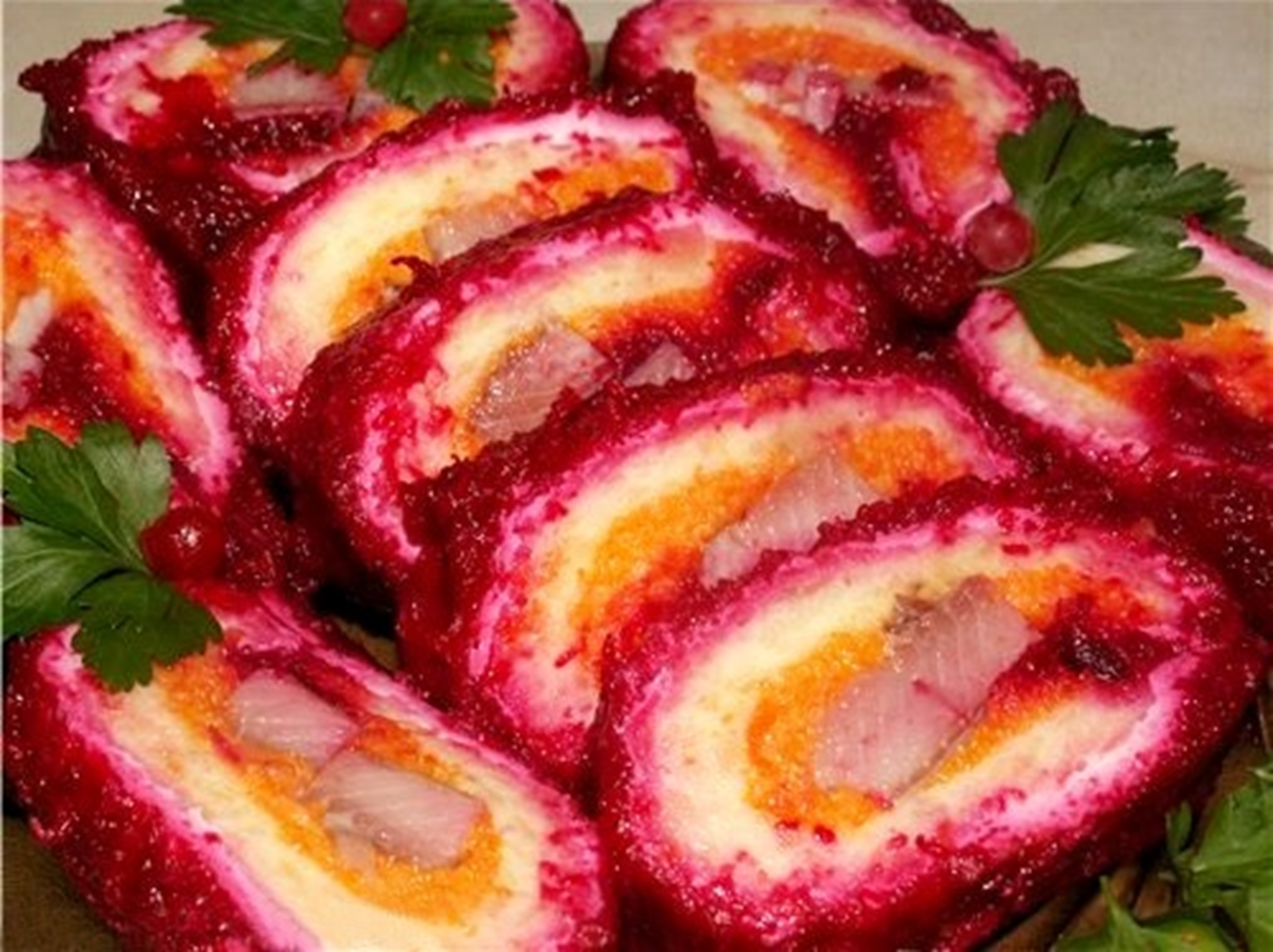 